КОММЕРЧЕСКОЕ ПРЕДЛОЖЕНИЕЖИРОУЛОВИТЕЛЬНаиболее распространенные места, где необходимо использование жироулавливателя — это кухни (в столовых, барах, ресторанах, отелях, гостиницах, и т.д.); предприятия по производству блюд на гриль и жареных продуктов; мясные, рыбные, колбасные, кондитерские производства; предприятия по производству масел, молочные комбинаты; предприятия по выпуску мыла, клея и стеарина и пр.Необходимость применения жироуловителя для канализации заключается в том, что из-за жиров блокируется водоотводящая система, что в свою очередь приводит к целому ряду негативных явлений. Жироуловители обеспечивают очистку сточных вод по жирам до 50мг/л (по согласованию с заказчиком степень очистки можно увеличить до 20мг/л). 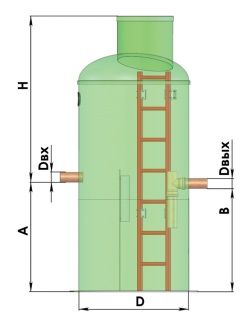 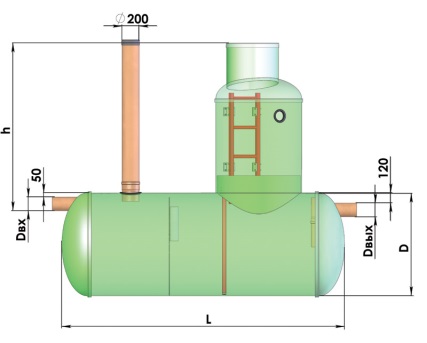    Вертикальное исполнение                                                    Горизонтальное исполнение                                                                     Расход стоковл/с12345Диаметр корпуса, Dмм10001000120016001800Aмм7601200120012001200Bмм6901130113011301130Объем жироуловителям30,540,891,4022,5Dвх / Dвыхмм110 или 160110 или 160110 или 160110 или 160110 или 160Расход стоковл/с345710152025Диаметр корпуса, Dмм10001000120012001600160016001600Объем жироуловителям31,52,02,53,44,97,49,812,3Длина корпуса, Lмм21002700240033002700390051006300Dвх / Dвыхмм110110160160160200200200